EnglishDraw a verb in each sentence stem to make it complete. Use the verb bank sheet to help you if you need it. 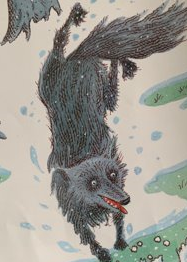 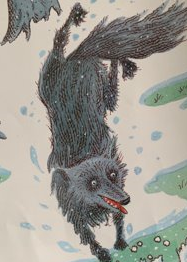 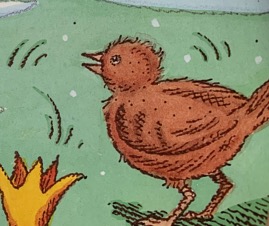 